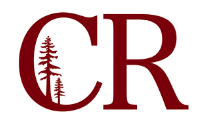 Enrollment Management CommitteeMarch 25, 20191:00 pm – 2:30 pm
BoardroomAgendaLink: Call Confer Phone:888-450-4821Presenter Pin:3993382Participant Pin:2981241.0Change in funding formula and ACCJC reporting for degrees & certificatesCertificates of achievement under 12 units2.0Impact of joining the CVC-OEI on enrollments and staff3.0Changes to lab TLUs – update and discussion4.0Brief updatesWebadvisor showing TBD for book “my class schedule”Remind for texting